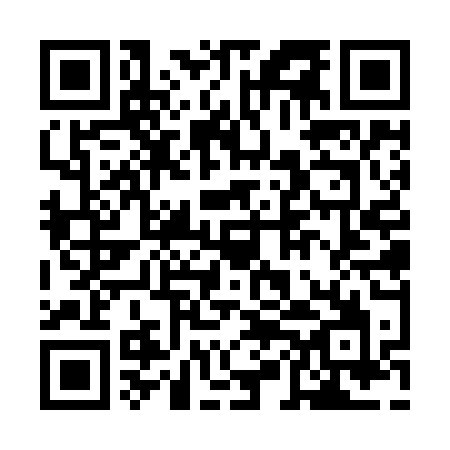 Prayer times for Washington Prairie, Iowa, USAMon 1 Jul 2024 - Wed 31 Jul 2024High Latitude Method: Angle Based RulePrayer Calculation Method: Islamic Society of North AmericaAsar Calculation Method: ShafiPrayer times provided by https://www.salahtimes.comDateDayFajrSunriseDhuhrAsrMaghribIsha1Mon3:435:311:105:168:5010:382Tue3:445:311:115:168:5010:373Wed3:455:321:115:168:5010:374Thu3:455:321:115:168:5010:365Fri3:465:331:115:168:4910:366Sat3:475:341:115:168:4910:357Sun3:485:341:125:168:4810:348Mon3:495:351:125:168:4810:339Tue3:515:361:125:168:4810:3310Wed3:525:371:125:168:4710:3211Thu3:535:371:125:168:4710:3112Fri3:545:381:125:168:4610:3013Sat3:555:391:125:168:4510:2914Sun3:575:401:125:168:4510:2815Mon3:585:411:135:168:4410:2616Tue3:595:421:135:168:4310:2517Wed4:015:421:135:158:4310:2418Thu4:025:431:135:158:4210:2319Fri4:035:441:135:158:4110:2220Sat4:055:451:135:158:4010:2021Sun4:065:461:135:158:3910:1922Mon4:085:471:135:148:3810:1823Tue4:095:481:135:148:3710:1624Wed4:115:491:135:148:3610:1525Thu4:125:501:135:148:3510:1326Fri4:145:511:135:138:3410:1227Sat4:155:521:135:138:3310:1028Sun4:175:531:135:138:3210:0929Mon4:185:541:135:128:3110:0730Tue4:205:551:135:128:3010:0531Wed4:215:561:135:118:2910:04